Wyszukiwanie informacjiJak otworzyć zadanie w PowerPoint Online?Sposób nr 1Metoda ta zadziała, jeśli nauczyciel wcześniej ją przygotowałW aplikacji TEAMS wchodzimy w kartę PRACE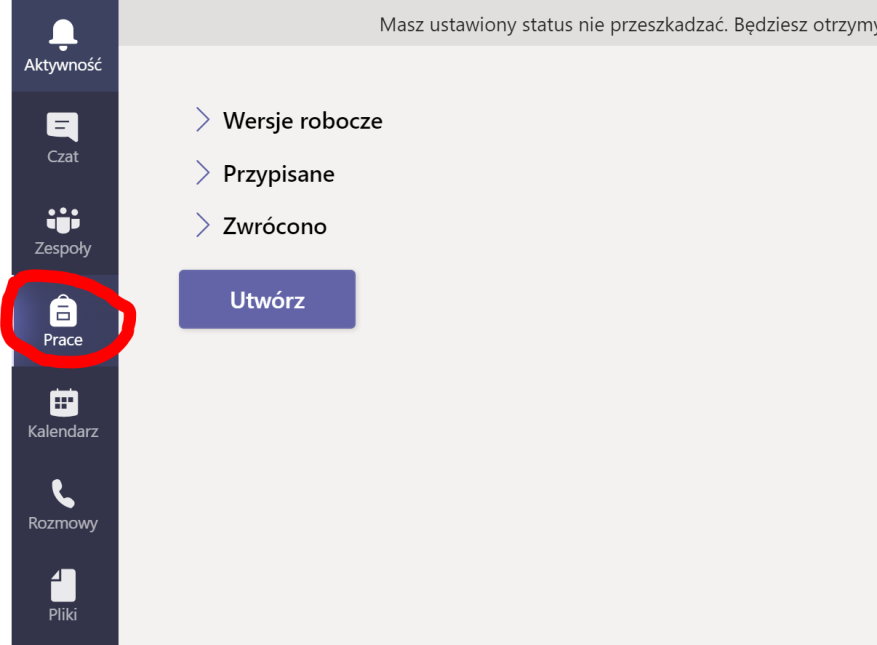 Wybieramy temat Wyszukiwanie informacjiNastępnie klikamy 3 kropki które widać koło prezentacji i wybieramy opcję Powerpoint Online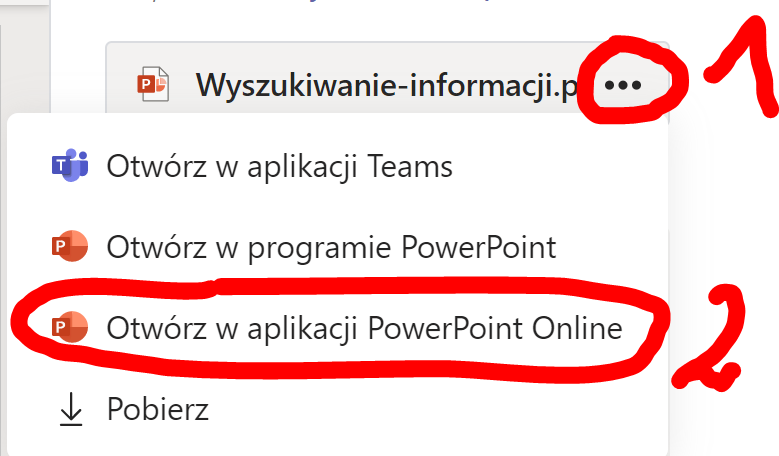 Sposób nr 2Zapisujemy na dysku plik: Wyszukiwanie informacji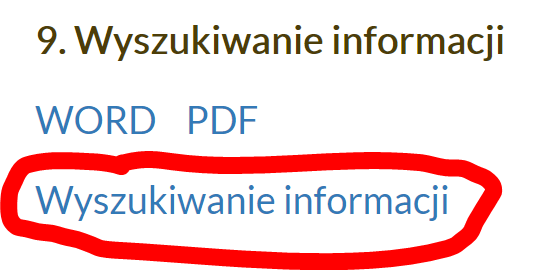 Pobieramy go do naszego dysku Onedrive (w Office365)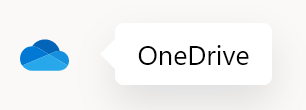 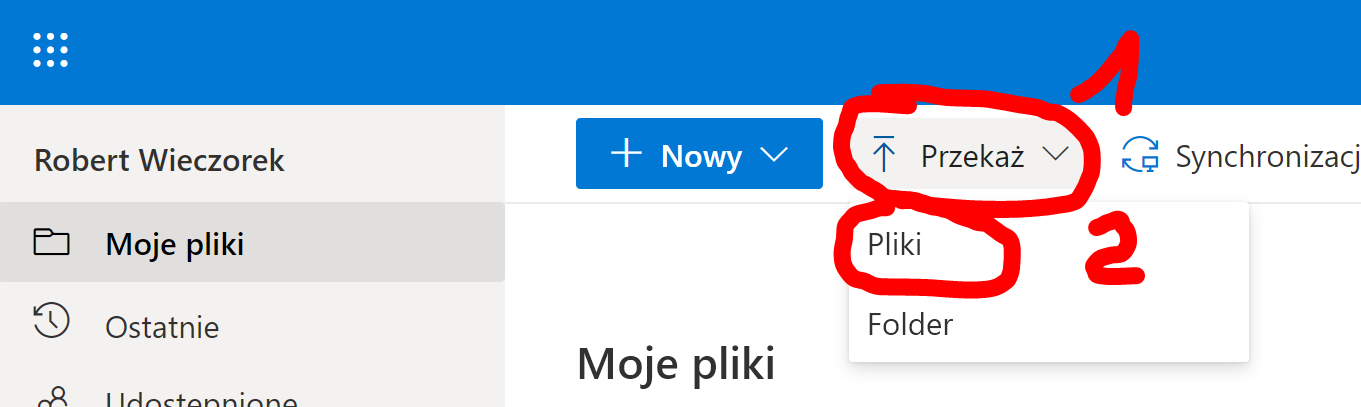 Na koniec klikamy w pobrany plik (otworzy się w Powerpoint Online)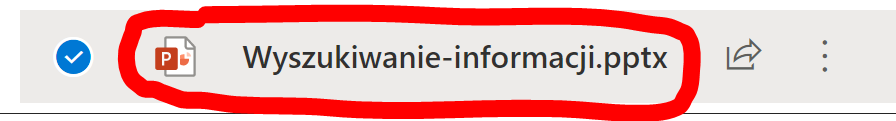 